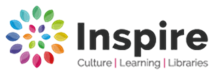 Mobile Library visits for 2022 Any enquires please contact: Ask Inspire 01623 677 200 or Email: worksop.library@inspireculture.org.ukWebsite inspireculture.org.ukDay: FridayDay: FridayMobile: North Mobile: North Route 9: Rufford – Wellow – Walesby – Bevercotes - Milton -Tuxford - EgmantonRoute 9: Rufford – Wellow – Walesby – Bevercotes - Milton -Tuxford - EgmantonRoute 9: Rufford – Wellow – Walesby – Bevercotes - Milton -Tuxford - EgmantonJan 7th Feb 4th Feb 4th Mar 4th Mar 4th April 1st Apr 29th  May 27th June 24th  June 24th  July 22nd July 22nd Aug 19th Sept 16th Oct 14th   Nov 11th   Nov 11th   Dec 9th Dec 9th Jan 6th  2023Stop No.LocationStop Name Arrive Depart1RuffordRufford Lane - Allotments9.359.452RuffordRufford Lane -Brickyard Cottage9.5010.003WellowEakring Road- Allotments10.0510.154WellowMaypole Road-Bus Stop10.2010.405WalesbyWalesby School11.0011.456Walesby19 New Hill11.5012.0078WalesbyRed Lion12.0512.259BevercotesLound Hall Estate13.1513.2510MiltonThe Barn13.3013.4011TuxfordLanda Grove/Welbeck Place13.5014.1512TuxfordNewark Road/The Beeches14.2014.40131415EgmantonKirton Road Layby14.4515.00